Mrs. Cook’s Messages  Mrs. Cook’s Messages  Mrs. Cook’s Messages  Mrs. Cook’s Messages  Mrs. Cook’s Messages  Mrs. Cook’s Messages  Mrs. Cook’s Messages  Mrs. Cook’s Messages  Mrs. Cook’s Messages  This week we will be learning about our skills that 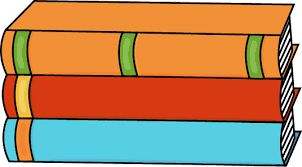 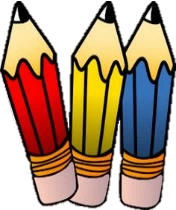 are listed below but we will also be practicing for the ACAP test that we will take when we return fromSpring Break.This week we will be learning about our skills that are listed below but we will also be practicing for the ACAP test that we will take when we return fromSpring Break.This week we will be learning about our skills that are listed below but we will also be practicing for the ACAP test that we will take when we return fromSpring Break.This week we will be learning about our skills that are listed below but we will also be practicing for the ACAP test that we will take when we return fromSpring Break.This week we will be learning about our skills that are listed below but we will also be practicing for the ACAP test that we will take when we return fromSpring Break.This week we will be learning about our skills that are listed below but we will also be practicing for the ACAP test that we will take when we return fromSpring Break.This week we will be learning about our skills that are listed below but we will also be practicing for the ACAP test that we will take when we return fromSpring Break.This week we will be learning about our skills that are listed below but we will also be practicing for the ACAP test that we will take when we return fromSpring Break.This week we will be learning about our skills that are listed below but we will also be practicing for the ACAP test that we will take when we return fromSpring Break.March 22-26, 2021Grammar (pronouns I and me) and Reading Skills (plot and theme) Tests: Thursday or FridayTopic 14 Math, Vocabulary, and Spelling (kn, wr, gn, mb) Tests: FridayMarch 22-26, 2021Grammar (pronouns I and me) and Reading Skills (plot and theme) Tests: Thursday or FridayTopic 14 Math, Vocabulary, and Spelling (kn, wr, gn, mb) Tests: FridayMarch 22-26, 2021Grammar (pronouns I and me) and Reading Skills (plot and theme) Tests: Thursday or FridayTopic 14 Math, Vocabulary, and Spelling (kn, wr, gn, mb) Tests: FridayMarch 22-26, 2021Grammar (pronouns I and me) and Reading Skills (plot and theme) Tests: Thursday or FridayTopic 14 Math, Vocabulary, and Spelling (kn, wr, gn, mb) Tests: FridayMarch 22-26, 2021Grammar (pronouns I and me) and Reading Skills (plot and theme) Tests: Thursday or FridayTopic 14 Math, Vocabulary, and Spelling (kn, wr, gn, mb) Tests: FridayMarch 22-26, 2021Grammar (pronouns I and me) and Reading Skills (plot and theme) Tests: Thursday or FridayTopic 14 Math, Vocabulary, and Spelling (kn, wr, gn, mb) Tests: FridayMarch 22-26, 2021Grammar (pronouns I and me) and Reading Skills (plot and theme) Tests: Thursday or FridayTopic 14 Math, Vocabulary, and Spelling (kn, wr, gn, mb) Tests: FridayMarch 22-26, 2021Grammar (pronouns I and me) and Reading Skills (plot and theme) Tests: Thursday or FridayTopic 14 Math, Vocabulary, and Spelling (kn, wr, gn, mb) Tests: FridayMarch 22-26, 2021Grammar (pronouns I and me) and Reading Skills (plot and theme) Tests: Thursday or FridayTopic 14 Math, Vocabulary, and Spelling (kn, wr, gn, mb) Tests: FridayEnjoy your break next week!Enjoy your break next week!Enjoy your break next week!Enjoy your break next week!Enjoy your break next week!Story: Bad Dog, Dodger!” by Barbara AbercrombiePhonics/Fluency:consonant patterns (silent letters)kn, wr, gn, mbText-Based Comprehension:plot and theme; background knowledgeGrammar: 
pronouns I and meStory: Bad Dog, Dodger!” by Barbara AbercrombiePhonics/Fluency:consonant patterns (silent letters)kn, wr, gn, mbText-Based Comprehension:plot and theme; background knowledgeGrammar: 
pronouns I and meStory: Bad Dog, Dodger!” by Barbara AbercrombiePhonics/Fluency:consonant patterns (silent letters)kn, wr, gn, mbText-Based Comprehension:plot and theme; background knowledgeGrammar: 
pronouns I and meSelection Vocabulary Words (Students will be tested on these): chased – ran after someone or somethingchewing – to crush something with your teethdripping – falling in dropsgrabbed – to take it suddenlypractice – a training sessiontreat – a gift of food, drink, a free ticket, or the likewagged – to move from side to side or up and down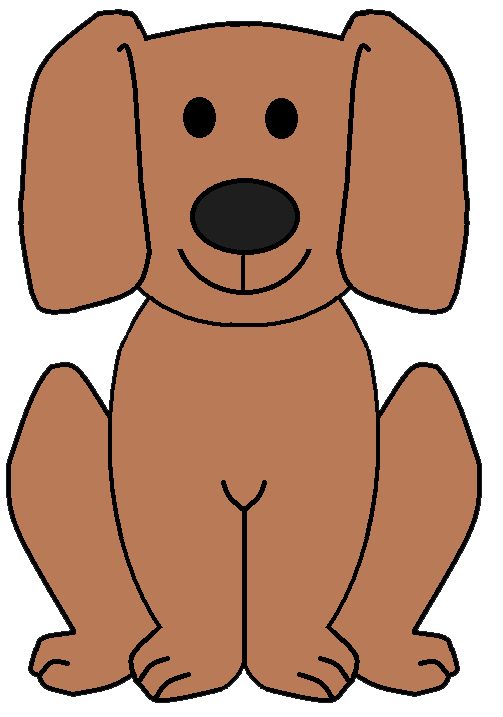                             Amazing Words            behavior, obedient, consider, confident,
         cooperate, companion, reprimand, propertySelection Vocabulary Words (Students will be tested on these): chased – ran after someone or somethingchewing – to crush something with your teethdripping – falling in dropsgrabbed – to take it suddenlypractice – a training sessiontreat – a gift of food, drink, a free ticket, or the likewagged – to move from side to side or up and down                            Amazing Words            behavior, obedient, consider, confident,
         cooperate, companion, reprimand, propertySelection Vocabulary Words (Students will be tested on these): chased – ran after someone or somethingchewing – to crush something with your teethdripping – falling in dropsgrabbed – to take it suddenlypractice – a training sessiontreat – a gift of food, drink, a free ticket, or the likewagged – to move from side to side or up and down                            Amazing Words            behavior, obedient, consider, confident,
         cooperate, companion, reprimand, propertySelection Vocabulary Words (Students will be tested on these): chased – ran after someone or somethingchewing – to crush something with your teethdripping – falling in dropsgrabbed – to take it suddenlypractice – a training sessiontreat – a gift of food, drink, a free ticket, or the likewagged – to move from side to side or up and down                            Amazing Words            behavior, obedient, consider, confident,
         cooperate, companion, reprimand, propertySelection Vocabulary Words (Students will be tested on these): chased – ran after someone or somethingchewing – to crush something with your teethdripping – falling in dropsgrabbed – to take it suddenlypractice – a training sessiontreat – a gift of food, drink, a free ticket, or the likewagged – to move from side to side or up and down                            Amazing Words            behavior, obedient, consider, confident,
         cooperate, companion, reprimand, propertySelection Vocabulary Words (Students will be tested on these): chased – ran after someone or somethingchewing – to crush something with your teethdripping – falling in dropsgrabbed – to take it suddenlypractice – a training sessiontreat – a gift of food, drink, a free ticket, or the likewagged – to move from side to side or up and down                            Amazing Words            behavior, obedient, consider, confident,
         cooperate, companion, reprimand, propertyTopic 14: 
Lesson 1: Adding Money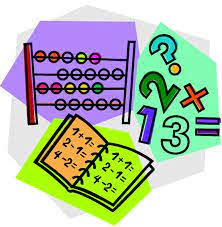 Lesson 2: Subtracting MoneyLesson 3: Estimating Sums and                DifferencesLesson 4: Problem Solving (Try, Check and                Revise)Topic 14: 
Lesson 1: Adding MoneyLesson 2: Subtracting MoneyLesson 3: Estimating Sums and                DifferencesLesson 4: Problem Solving (Try, Check and                Revise)Topic 14: 
Lesson 1: Adding MoneyLesson 2: Subtracting MoneyLesson 3: Estimating Sums and                DifferencesLesson 4: Problem Solving (Try, Check and                Revise)Topic 14: 
Lesson 1: Adding MoneyLesson 2: Subtracting MoneyLesson 3: Estimating Sums and                DifferencesLesson 4: Problem Solving (Try, Check and                Revise)        Social Studies/ScienceWe are studying ways to be healthy: exercising, resting, eating right, and visiting 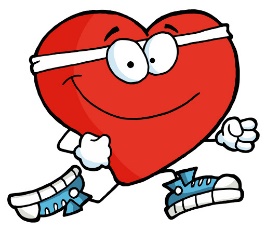 the doctor. We will be learning through videos, online articles, and books.        Social Studies/ScienceWe are studying ways to be healthy: exercising, resting, eating right, and visiting the doctor. We will be learning through videos, online articles, and books.        Social Studies/ScienceWe are studying ways to be healthy: exercising, resting, eating right, and visiting the doctor. We will be learning through videos, online articles, and books.        Social Studies/ScienceWe are studying ways to be healthy: exercising, resting, eating right, and visiting the doctor. We will be learning through videos, online articles, and books.        Social Studies/ScienceWe are studying ways to be healthy: exercising, resting, eating right, and visiting the doctor. We will be learning through videos, online articles, and books.Spelling Words:Spelling Words:Spelling Words:Spelling Words:Spelling Words:Spelling Words:Spelling Words:Spelling Words:Spelling Words:knocksignkneeknocksignkneewrongwriteclimbwrongwriteclimbwrongwriteclimbwrapwrengnatwrapwrengnatwrapwrengnatlambcombknob